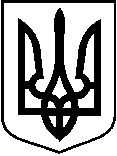 РОМЕНСЬКА МІСЬКА РАДА СУМСЬКОЇ ОБЛАСТІВИКОНАВЧИЙ КОМІТЕТРОЗПОРЯДЖЕННЯ МІСЬКОГО ГОЛОВИВідповідно до пункту 20 частини 4 статті 42 Закону України «Про місцеве самоврядування в Україні», Правил складання паспортів бюджетних програм місцевих бюджетів, квартального та річного звітів про їх виконання, здійснення моніторингу та аналізу виконання бюджетних програм, оцінки ефективності бюджетних програм, затверджених наказом Міністерства фінансів України від 26 серпня 2014 року № 836 «Про деякі питання запровадження програмно-цільового методу складання та виконання місцевих бюджетів» (зі змінами), зареєстрованого в Міністерстві юстиції України 10 вересня 2014 р. за № 1103/25880 (зі змінами), рішення міської ради від 22.12.2016 «Про міський бюджет міста Ромни на 2017 рік» (зі змінами від 22.03.2017), у зв’язку зі змінами по загальному фонду кошторису: Затвердити в новій редакції паспорт бюджетної програми Виконавчого комітету Роменської міської ради на 2017 рік за КПКВК 0313130 «Здійснення соціальної роботи з вразливими категоріями населення».Це розпорядження набирає чинності одночасно із затвердженням фінансовим управлінням паспортів бюджетних програм, зазначених у пункті 1  цього розпорядження. Міський голова                                                                                    С.А. СалатунДодаток до розпорядження міського голови03.04.2017 № 44-ОДЗатвердженоНаказ Міністерства фінансів України26.08.2014  № 836ЗАТВЕРДЖЕНО 
Розпорядження міського голови_______________ № _______Наказ фінансового управління Роменського міськвиконкому _______________ № _______ПАСПОРТбюджетної програми місцевого бюджету на 2017 рік 1. 0300000	Виконавчий комітет Роменської міської ради________
               (КПКВК МБ)                             (найменування головного розпорядника) 2. 0310000	Роменський міський центр соціальних служб для сім'ї, дітей та молоді    
               (КПКВК МБ)                             (найменування відповідального виконавця) 3. 0313130                                   1040   Здійснення соціальної роботи з вразливими категоріями населення 
                 (КПКВК МБ)               (КФКВК)1                     (найменування бюджетної програми) 4. Обсяг бюджетних призначень/бюджетних асигнувань – 503,7 тис. гривень, у тому числі загального фонду – 503,7 тис. гривень та спеціального фонду – тис. гривень.      5. Підстави для виконання бюджетної програми:          Закон України "Про місцеве самоврядування"  від 21.05.97 № 280/97-ВР         Закон України «Про соціальну роботу з сім’ями, дітьми та молоддю» від 21.06.2001 № 2558-ІІ;        Закон України «Про соціальні послуги» від 19.06.2003 № 966-ІV        Постанова Кабінету Міністрів України «Про заходи щодо вдосконалення соціальної роботи із сім’ями, дітьми та молоддю» від 27.08.2004 № 1126          Продовження додаткаНаказ Мінсім'ямолодьспорту "Про затвердження порядку здійснення соціального супроводу центрами соціальних служб для сім'ї, дітей та молоді сімей та осіб, які опинилися у складних життєвих обставинах" від 25.04.2008 № 1795         Наказ Мінсім'ямолодьспорту "Про затвердження порядку здійснення  центрами соціальних служб для сім'ї, дітей та молоді сімей соціального інспектування сімей, дітей та молоді, які перебувають у складних життєвих обставинах" від 27.05.2010 № 1480        Наказ Мінсім'ямолодьспорту "Про затвердження Порядку здійснення соціального супроводження прийомних сімей та дитячих будинків сімейного типу" від 23.09.2009 №3357       Наказ Міністерства праці та соціальної політики України "Про умови оплати праці працівників центрів соціальних служб для сім'ї, дітей та молоді" від 05.04.06 № 104        Закон України "Про індексацію грошових доходів населення " від 03.07.91 №1282-ХІІІ, Закон України "Про збір та облік єдиного внеску на загальнообов'язкове державне соціальне страхування"  від 08.07.10 № 2464-ІV         Постанова Кабінету Міністрів України "Про упорядкування структури та умов оплати праці працівників апарату органів виконавчої влади, органів прокуратури, судів та інших органів" від 09.03.06 № 268 Рішення Роменської міської ради «Про затвердження Положення про Роменський міський центр соціальних служб для сім’ї, дітей та молоді» від 25.09.2015        Рішення Роменської міської ради «Про структуру і штати апарату виконавчого комітету Роменської міської ради, управлінь, відділів, міського центру соціальних служб для сім’ї, дітей та молоді, їх загальну чисельність» від 25.02.2016        Рішення Роменської міської ради «Про затвердження програми " З реалізації Конвенції ООН про права дитини на 2012 – 2017 роки»" від 26.01.2017.   6. Мета бюджетної програми: забезпечення надання  соціальної підтримки дітям, молоді та різним категоріям сімей, які перебувають у складних життєвих обставинах та потребують сторонньої допомоги; реалізація державної політики у сфері соціального захисту 7. Підпрограми, спрямовані на досягнення мети, визначеної паспортом бюджетної програмиПродовження додатка8. Обсяги фінансування бюджетної програми у розрізі підпрограм та завдань                                                        (тис. грн) Продовження додатка9. Перелік регіональних цільових програм, які виконуються у складі бюджетної програми(тис. грн) 10. Результативні показники бюджетної програми у розрізі підпрограм і завданьПродовження додаткаПродовження додаткаПродовження додатка          11. Джерела фінансування інвестиційних проектів у розрізі підпрограм2(тис. грн)Міський голова                                                                                        С.А. Салатун
ПогодженоНачальник фінансового управлінняРоменського міськвиконкому  						Т.М. Ярошенко 03.04.2017Ромни№ 44-ОДПро затвердження в новій редакції паспорта бюджетної програми Виконавчого комітету Роменської міської ради на 2017 рік за КПКВК 0313130№ зпКПКВК КФКВКНазва підпрограми1.03131311040Центри соціальних служб для сім'ї, дітей та молоді 2.03131321040Програми і заходи центрів соціальних служб для сім'ї, дітей та молоді  № зпКПКВККФКВКПідпрограма/завдання 
бюджетної програми 2ЗагальнийфондСпеціальний фондРазом12345671.03131311040Центри соціальних служб для сім’ї, дітей та молодіЗавдання1.1.Утримання центру соціальних служб для сім'ї, дітей та молоді252,706-252,7061.2.Координація діяльності фахівців із соціальної роботи; соціальне супроводження прийомних сімей та дитячих будинків сімейного типу, сприяння розвитку сімейних форм виховання дітей сиріт та дітей позбавлених батьківського піклування.77,997-77,9971.3.Надання соціальних  послуг дітям, молоді та сім'ям, які опинилися в складних життєвих обставинах та потребують сторонньої допомоги; Соціальне інспектування та соціальний супровід сімей, дітей та молоді, які перебувають у складних життєвих обставинах171,964-171,9642.03131321040Програми і заходи центрів соціальних служб для сім'ї, дітей та молоді  1,0-1,0Завдання-2.1.Забезпечення оптимального функціонування цілісної системи  захисту прав дітей, організації її морального, фізичного та розумового розвитку, поліпшення соціальної підтримки сімей з дітьми , виховання відповідального батьківства та запобігання соціальному сирітству1,0-1,0Усього503,667-503,667Назва регіональної цільової програми та підпрограмиКПКВКЗагальнийфондСпеціальний фондРазом12345Міська програма з реалізації Конвенції ООН про права дитини на 2012 – 2017 рік03131321,0-1,0Усього1,0-1,0№зпКПКВКНазва показникаОдиниця виміруДжерело інформаціїДжерело інформаціїЗначення показника1234451.0313131Центри соціальних служб для сім'ї, дітей та молодіЗавдання1.1.Утримання центру соціальних служб для сім'ї, дітей та молоді1.1.1.затраткількість центрів соціальних служб для сім'ї, дітей та молодіод.Рішення Роменської міської ради від 15.11.2002Рішення Роменської міської ради від 15.11.20021загальна площа приміщенькв. мкв. мДоговір оренди приміщення51,5обсяг спожитих комунальних послуг та енергоносіїв (у розрізі їх видів)оплата теплопостачаннякв. мкв. мДоговір на виробництво та постачання теплової енергії61,8оплата водопостачання і водовідведеннякуб. мкуб. мДоговори про надання послуг з водопостачання та водовідведення28,8оплата за електроенергіютис. кВттис. кВтДоговір про постачання електричної енергії1,212344551.1.2.ефективностісередні витрати на утримання / оренду приміщеннятис. грнДоговір оренди приміщенняДоговір оренди приміщення0,0010,001середні витрати на оплату комунальних послуг та енергоносіїв(у розрізі їх видів)оплата теплопостачаннятис. грнКошторис установиКошторис установи2,0352,035оплата водопостачання і водовідведеннятис. грнКошторис установиКошторис установи0,0280,028оплата за електроенергіютис. грнКошторис установиКошторис установи0,2750,2751.2.Координація діяльності фахівців із соціальної роботи; соціальне супроводження прийомних сімей та дитячих будинків сімейного типу; сприяння розвитку сімейних форм виховання дітей сиріт та дітей позбавлених батьківського піклування1.2.1.затраткількість спеціалістів та працівників центруосібШтатний розпис Штатний розпис 6,256,251.2.2.продуктукількість фахівців із соціальної роботиосібШтатний розписШтатний розпис33кількість прийомних сімей, дитячих будинків сімейного типу, охоплених соціальним супроводженнямод.Особові справи ПС, ДБСТОсобові справи ПС, ДБСТ991.2.3.ефективностісередньомісячна заробітна плата працівника центру соціальних служб для сім'ї, дітей та молодітис. грнтис. грнКошторис установиКошторис установи6,26,2середні витрати на забезпечення діяльності одного працівника центру соціальних служб для сім'ї, дітей та молодітис. грнтис. грнКошторис установиКошторис установи3,23,2середні витрати на координацію діяльності одного фахівця із соціальної роботитис. грнтис. грнКошторис установиКошторис установи2,22,21.2.4.якостікількість підготовлених кандидатів у прийомні батьки та батьки - вихователіосібосібЖурнал обліку кандидатів у прийомні батьки та батьки – вихователіЖурнал обліку кандидатів у прийомні батьки та батьки – вихователі11123345кількість прийомних батьків та батьків-вихователів, які пройшли навчання з метою підвищення їх виховного потенціалуосібосібОсобові справи ПС, ДБСТ171.3.Надання соціальних  послуг дітям, молоді та сім'ям, які опинилися в складних життєвих обставинах та потребують сторонньої допомоги; соціальне інспектування та соціальний супровід сімей, дітей та молоді, які перебувають у складних життєвих обставинах1.3.1.затраткількість фахівців із соціальної роботи центруосібосібШтатний розпис31.3.2.продуктукількість осіб, яким надано соціальні послугиосібосібКартки отримувачів  послуг850кількість осіб та сімей, які опинилися в складних життєвих обставинах, охоплених соціальним супроводомод.од.Журнал обліку особових справ соціального супроводу осіб та сімей1771.3.3.ефективностісередньомісячна заробітна плата фахівця із соціальної роботи центру соціальних служб для сім'ї, дітей та молодітис. грнтис. грнКошторис установи3,2середні витрати на забезпечення діяльності одного працівника центру соціальних служб для сім'ї, дітей та молодітис. грнтис. грнКошторис установи3,2середні витрати на одного отримувача послугтис. грнтис. грнКошторис установи0,31.3.4.якостізбільшення кількості осіб, яким надано соціальні послуги, порівняно з минулим роком%Картки отримувачів  послугКартки отримувачів  послуг20Питома вага кількості сімей та осіб, які опинилися в складних життєвих обставинах, знятих з соціального супроводу з позитивним результатом %Особові справи соціального супроводу осіб та сімейОсобові справи соціального супроводу осіб та сімей602.0313132Програми і заходи центрів соціальних служб для сім'ї, дітей та молоді  12345Завдання2.1.Забезпечення оптимального функціонування цілісної системи  захисту прав дітей, організації її морального, фізичного та розумового розвитку, поліпшення соціальної підтримки сімей з дітьми , виховання відповідального батьківства та запобігання соціальному сирітству2.1.1.затраткількість заходів центруод.Журнал обліку групових послуг32.1.2.продуктукількість учасників заходівосібЖурнал обліку групових послуг702.1.3.ефективностісередні витрати на один західтис. грнКалендарний план0,12.1.4.якостіКодНайменування джерел надходженьКПКВККасові видатки станом на 
01 січня звітного періодуКасові видатки станом на 
01 січня звітного періодуКасові видатки станом на 
01 січня звітного періодуПлан видатків звітного періодуПлан видатків звітного періодуПлан видатків звітного періодуПрогноз видатків до кінця реалізації інвестиційного проекту3Прогноз видатків до кінця реалізації інвестиційного проекту3Прогноз видатків до кінця реалізації інвестиційного проекту3Пояснення, що характери-зують дже-рела фінан-суванняКодНайменування джерел надходженьКПКВКзагаль-ний фондспеціаль-ний фондра-зомзагаль-ний фондспеціаль-ний фондра-зомзагаль-ний фондспеціаль-ний фондра-зомПояснення, що характери-зують дже-рела фінан-сування12345678910111213Усього -----------